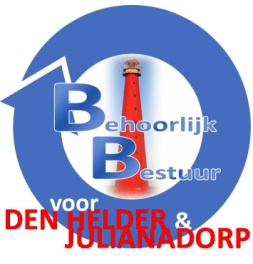 Den Helder 30 januari 2021Geacht College van Burgemeester en Wethouders,

Constaterende de raadsinformatiebrief en het krantenartikel “Niet alle informatie over juridisch gevecht met kunstenaar Rob Scholte wordt met de gemeenteraad van Den Helder gedeeld. ’Om de positie van de gemeente niet te schaden’, zegt wethouder Wouters” is het college zich bewust dat zij een actieve informatieplicht hebben.

De gemeentewet en de nota “passieve en actieve informatieplicht” voorziet er in dat de gemeenteraad,  gevraagd en ongevraagd de informatie moet ontvangen die voor hun controlerende taak noodzakelijk is. Er staat nergens dat deze informatie in het openbaar moet worden gepubliceerd. Het gaat hier immers niet om een WOB verzoek.

Wethouder Michiel Wouters moet conform de wet de schriftelijke vragen dan ook op juiste wijze beantwoorden, met de bewijsstukken waarom is gevraagd. En kan zich niet onttrekken aan de wet met suggestieve antwoorden.  

Behoorlijk Bestuur voor Den Helder en Julianadorp wil dan ook per direct toegang tot de gevraagde gegevens. En vraagt het college deze uiterlijk 4 februari 2021 onder geheimhouding neer te leggen bij de griffie. De raad kan dan met het ondertekenen van een geheimhoudingsverklaring de stukken inzien.

Als Wethouder Michiel Wouters niet komt met bewijsstukken waar wij om hebben gevraagd, gaan wij er vanuit dat deze bewijsstukken er ook niet zijn. Wij zullen dit dan ook middels een persbericht naar buiten brengen, omdat op bewijsstukken die er niet zijn ook geen geheimhouding kan worden opgelegd. We wachten immers al 2 maanden op antwoord.

Zoals al eerder aangegeven zal Behoorlijk Bestuur voor Den Helder & Julianadorp bij alle schriftelijke vragen, het vragenkwartier en een oproep ter interpellatie de onderstaande bijsluiter met de stukken meezenden. Tot het moment dat het college van Burgemeester en Wethouders zich houden aan de gemeentewet en de nota actieve en passieve informatieplicht

Bijsluiter
De actieve informatieplicht is in de Gemeentewet opgenomen in de artikelen 169 leden 2 en 4 en 180 lid 2. Kort samengevat: het college en de burgemeester geven de raad alle inlichtingen die de raad voor de uitoefening van zijn taak nodig heeft.Namens de fractie van Behoorlijk Bestuur voor Den helder & Julianadorp,S. HamerslagBovenstaande is tevens onder embargo opgesteld als persbericht 